PRZEDSZKOLE GRUPA SŁONECZKA 23  i 24 lekcja	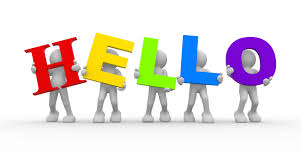 HELLO CHILDREN  AND PARENTS Poniżej znajdują się 2 lekcje z j. angielskiego. Miłej zabawy. Great fun!Lekcja 23Piosenka na powitanie:https://www.youtube.com/watch?v=dy_BWXT6FjcDzieci uczą się słownictwa dotyczącego pogody, słuchają nagrania:https://www.youtube.com/watch?v=asv_Y2d1YawWEATHER – pogodaIT’S SUNNY – jest słonecznieIT’S RAINY – jest deszczowoHow's The Weather? – jaka jest pogoda:https://www.youtube.com/watch?v=6MGRkUlFZwsIT’S CLOUDY – jest pochmurnieIT’S WINDY – jest wietrznieIT’S HOT – jest gorącoIT’S COLD – zimnoPiosenka na pożegnanie „Good bye to you”.https://www.youtube.com/watch?v=STMl4yjPpoMDO ZOBACZENIA.  SEE YOU NEXT TIME 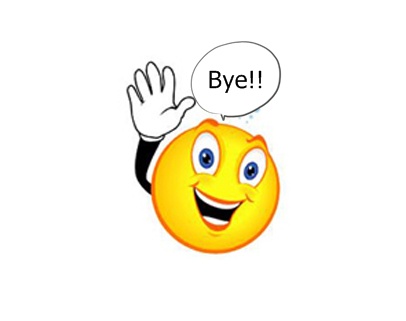 Lekcja  24Piosenka na powitanie:	https://www.youtube.com/watch?v=dy_BWXT6FjcDziś słownictwo dotyczące wakacji Na początek piosenka ‘I love summertime”, dzieci słuchają nagrania, mogą również tańczyć:https://www.youtube.com/watch?v=Xg5i9rxxuJMBEACH –plażaOCEAN- oceanPALM TREE – palmaWOODS – lasRIVER –rzekaMOUNTAINS – górySłownictwo wakacyjne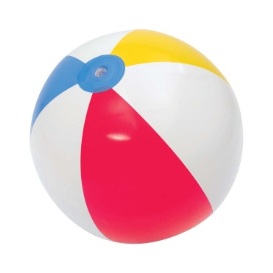 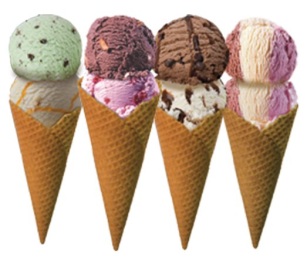 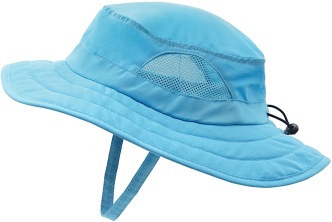 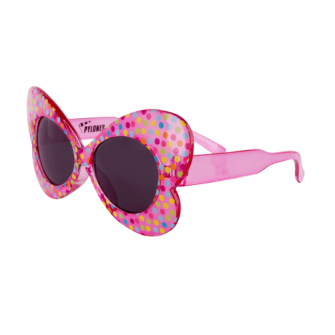 ICE CREAM              	   SUNGLASSES 		    	             BALL 			SUNHAT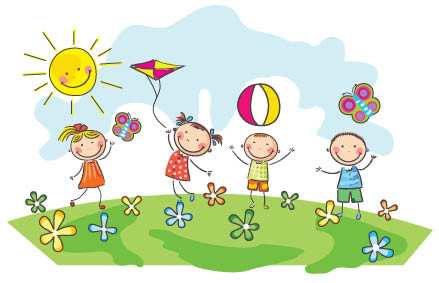 Drogie dzieci życzę Wamwspaniałych wakacji, słonecznych dni i niezapomnianych wrażeń.